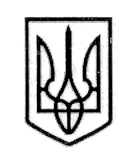 У К Р А Ї Н АСТОРОЖИНЕЦЬКА МІСЬКА РАДАЧЕРНІВЕЦЬКОГО РАЙОНУЧЕРНІВЕЦЬКОЇ ОБЛАСТІВИКОНАВЧИЙ КОМІТЕТР І Ш Е Н Н Я   06 жовтня  2022 року                                                                               № 232 Про затвердження Порядку використання у 2022 році коштів, передбачених у місцевому бюджеті Сторожинецької міської радина виконання заходів Комплексної програминавчання, підтримки та розвитку обдарованихдітей Сторожинецької міської територіальноїгромади  «Творча обдарованість»на 2021 - 2023 роки            Керучись Законами України «Про освіту», «Про повну загальну середню освіту», «Про позашкільну освіту», «Про місцеве самоврядування в Україні», рішенням ІІ сесії VІІІ скликання Сторожинецької міської ради  від 22.12.2020 №55-2/2020  «Про затвердження Комплексної програми навчання, підтримки та розвитку обдарованих дітей Сторожинецької міської територіальної громади  «Творча обдарованість» на 2021 - 2023 роки», з метою підтримки та розвитку здібних, обдарованих і талановитих учнів,                           виконавчий комітет вирішив: 1. Затвердити Порядок використання у 2022 році коштів, передбачених у місцевому бюджеті Сторожинецької міської ради на виконання заходів Комплексної програми навчання, підтримки та розвитку обдарованих дітей Сторожинецької міської територіальної громади  «Творча обдарованість»на 2021 - 2023 роки, що додається.2. Централізованій бухгалтерії Відділу освіти Сторожинецької міської ради здійснювати перерахування коштів відповідно до Порядку використання у 2022 році коштів, передбачених у місцевому бюджеті          продовження рішення виконавчого комітету від 06 жовтня 2022 року № 232Сторожинецької міської ради на виконання заходів Комплексної програми навчання,  підтримки та розвитку обдарованих дітей Сторожинецької міської територіальної громади  «Творча обдарованість» на 2021 - 2023 роки.   3. Контроль за виконанням даного рішення покласти на першого заступника міського голови  Ігоря БЕЛЕНЧУКА.Сторожинецький міський голова                        Ігор МАТЕЙЧУК     Виконавець: Начальник Відділу освіти                                         Ярослав СТРІЛЕЦЬКИЙ                                                                                                                                                                       Додаток до рішення                                                                             виконкому Сторожинецької міської ради                                                                            від 06 жовтня 2022 №232Порядоквикористання у 2022 році коштів, передбачених у місцевому бюджеті Сторожинецької міської ради на виконання заходів Комплексної програми навчання, підтримки та розвитку обдарованих дітей Сторожинецької міської територіальної громади  «Творча обдарованість»на 2021 - 2023 роки1. Цей Порядок визначає і регулює механізм використання у 2022 році коштів, передбачених у місцевому бюджеті Сторожинецької міської ради на виконання заходів Комплексної програми навчання, підтримки та розвитку обдарованих дітей Сторожинецької міської територіальної громади «Творча обдарованість» на 2021 - 2023 роки, затвердженої рішенням ІІ сесії VІІІ скликання Сторожинецької міської ради  від 22.12.2020 №55-2/2020 (далі Програма)2. Головним розпорядником коштів, передбачених у місцевому бюджеті на виконання заходів Програми, є Сторожинецька міська рада. Одержувачами бюджетних коштів – учні та вчителі закладів загальної середньої освіти Сторожинецької міської ради. 3.  Кошти, передбачені у місцевому бюджеті Сторожинецької міської ради на виконання заходів Програми спрямовуються на:1) відрядження учнів-учасників ІІ етапу олімпіад, конкурсів, спортивних змагань тощо;2) відрядження педагогів та спортивних тренерів закладів Сторожинецької міської ради;3) відрядження учнів-учасників обласних олімпіад, спортивних змагань;4) відрядження учнів-учасників обласних мовно-літературних конкурсів;5) відрядження учнів-учасників обласного етапу конкурсу БМАН;6) відрядження учнів-учасників всеукраїнських, міжнародних олімпіад, конкурсів, спортивних змагань тощо;7) премії учням-переможцям обласних, всеукраїнських, міжнародних етапів олімпіад, конкурсів, спортивних змагань тощо;8)  Іменні стипендії учням-переможцям обласних, всеукраїнських, міжнародних олімпіад, конкурсів, спортивних змагань тощо;9) премії педагогам, які підготували призерів III, IV етапів Всеукраїнських предметних олімпіад і ІІ, ІІІ етапів конкурсу-захисту науково-дослідницьких робіт, конкурсів, виставок, спортивних  змагань тощо;10) придбання бланків дипломів, грамот, подяк, рамок до них та кубків.4. Фінансове забезпечення Програми у 2022 році здійснюється в установленому законодавством порядку за рахунок видатків місцевого бюджету Сторожинецької міської ради. Начальник Відділу освіти                                     Ярослав СТРІЛЕЦЬКИЙ Погоджено: Перший заступник міського голови                        Ігор БЕЛЕНЧУК       Начальник відділу організаційної та кадрової роботи                  	                                    Ольга ПАЛАДІЙ Начальник юридичного відділу                                Олексій КОЗЛОВ Начальник відділу документообігу та контролю              	                                               Микола БАЛАНЮК Погоджено: Перший заступник міського голови                        Ігор БЕЛЕНЧУК       Начальник відділу організаційної та кадрової роботи                  	                                    Ольга ПАЛАДІЙ Начальник юридичного відділу                                Олексій КОЗЛОВ Начальник відділу документообігу та контролю              	                                               Микола БАЛАНЮК